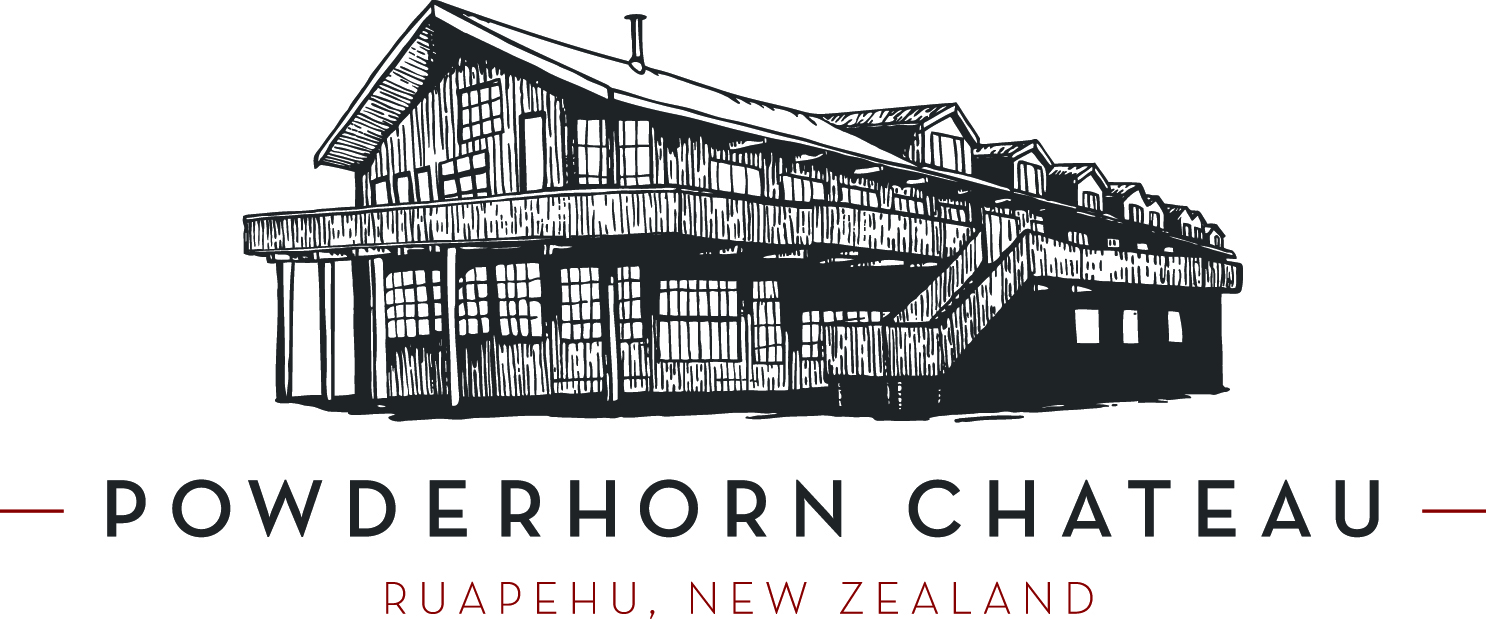 The Goat Race BBQ Menu 2019Grass Fed Scotch FilletFree Range spice chicken wingsPork SausagesLamb and Rosemary SausagesSaladCrispy Mustard potatoesDiced gourmet potatoes with bacon, fresh herb mix & mayonnaiseGarden salad Mixed with baby kale, radish, tomatoes & cucumberQuinoa SaladServed with pumpkin, dried cranberries, toasted sunflower seeds & fetaClassic Coleslaw A mix of cabbage, onion, carrot and aioliChar Grilled Vegetable SaladMixed with feta & olive oilBread Rolls & Garlic butterSelection of Dressings & SaucesTomato sauce, Lemon vinaigrette, aioli, chimichurri, Keg BBQ sauceDessertFruit Salad and choc brownie